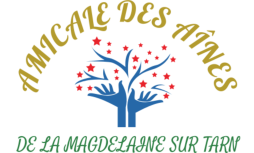 BROCANTE – VIDE-GRENIERS ORGANISEE PAR L’AMICALE DES AÎNES DE LA MAGDELAINE SUR TARN                            DIMANCHE 26 SEPTEMBRE 2021
 Accueil des marchands et exposants à partir de 6h30   ATTESTATION – INSCRIPTION accompagnée du montant de                         l’emplacement réservé pour être validée, à retourner à :L’Amicale des Aînés – Mairie – 1, place du Souvenir – 31340 LA MAGDELAINE SUR TARN – avant le lundi 20 septembre 2021        Je soussigné(e) Nom       ………………………………………Prénom ……………………………………………………	Né (e) ………………………à (ville)……………………………………….Département……………. Adresse : …………………………………………………………………………………………………Code Postal : ……………………... Ville : …………………………………………………………….Tél : …………………………………… Email : …………………………….@.................................Joindre la copie recto-verso obligatoire de la pièce d’identité N° : …………………………→Je loue un emplacement dont la longueur sera obligatoirement par tranche de 3 m. Il n’y a pas de possibilité de réserver une longueur différente que celles présentées dans ce tableau. 
Merci de cocher votre choix dans la troisième colonne du tableau ci-dessous : →Je paie ce jour le montant de mon emplacement, en espèces ou par chèque bancaire à l’ordre de l’Amicale  des Aînés de La Magdelaine Sur Tarn, que je joins à l’envoi de cette fiche d’inscription.Attention, aucun remboursement d’emplacement ne sera effectué, la “brocante – vide-greniers” aura lieu quelque soit les conditions météorologiques.→Je déclare sur l’honneur : de ne pas être commerçant(e) – de ne vendre que des objets personnels et usagés et qui ne sont pas d’origine douteuse (Article L 310-9 du code de commerce) – de non participation à 2 autres manifestations de même nature au cours de l’année civile (Article R 321-9 du code pénal).→Je décharge de toute responsabilité les organisateurs-bénévoles de cette “brocante-vide-greniers”. Ceux-ci ayant fait le nécessaire pour la bonne tenue et l’honnêteté de cette manifestation.Je certifie avoir pris connaissance du règlement (voir page 2) et m’engage à le respecter Fait à…………………………………le……………………       Signature précédée de la mention  	 	 	 	 	 	 	 	 	 	« Lu et approuvé » REGLEMENT BROCANTE – VIDE-GRENIERSDE L’AMICALE DES AÎNES DE LA MAGDELAINE SUR TARNDU DIMANCHE 26 SEPTEMBRE 2021Ce règlement a pour objectif de permettre un parfait déroulement de la “brocante – vide-greniers” pour la sécurité et l’agrément des exposants, des visiteurs, des riverains et des bénévoles.La réservation vaut pour le DIMANCHE 26 SEPTEMBRE 2021.Une confirmation d’inscription vous sera envoyée par mail.Les emplacements seront enregistrés à réception du dossier complet. Aucun changement ne pourra intervenir par la suite.Les inscriptions seront arrêtées à partir du LUNDI 20 SEPTEMBRE 2021, ou dès que tous les emplacements seront réservés.Aucun remboursement de réservation ne sera possible en cas de désistement d’un exposant. Le montant de l’inscription restera définitivement acquis à l’organisateur.Accueil des exposants à partir de 6H30.Le jour de la “brocante-vide-greniers”, tout emplacement non occupé à 8H00 par l’exposant qui l’a réservé, et sans nouvelle de sa part, sera attribué à un autre exposant, sans remboursement au premier constaté absent.L’Amicale des Aînés ne pourra en aucun cas être tenue pour responsable des vols et dégradations qui pourraient être commis pendant toute la durée de la manifestation.Il est rappelé qu’il est expressément interdit de circuler avec les véhicules dans les allées pendant les horaires d’ouverture au public. Les accès seront strictement fermés aux véhicules, pour des raisons évidentes de sécurité et de respect des exposants en place, de 9H00 à 18H00. Pensez donc à prendre vos dispositions (repas ou autre) pour ne pas avoir à utiliser vos véhicules dans la journée, ou à les sortir avant la fermeture des barrières.La longueur des véhicules et/ou des remorques ne devra pas excéder la longueur du stand. Dans le cas contraire, après déchargement de la marchandise, vous devrez sortir votre véhicule et/ou remorque de l’enceinte de la “brocante -vide-greniers”.Les emplacements de 3m seront situés au centre de la “brocante-vide-greniers” et donc aucun véhicule ne sera autorisé à rester sur place pendant la manifestation.Aucun passe-droit ne sera accordé. Tout véhicule sortant du site après 9H00 ne pourra plus y rentrer.L’Amicale des Aînés vous proposera une buvette avec restauration.Propreté emplacements : vous trouverez le lieu de votre emplacement propre, sans poubelle, carton, etc… Il vous est rappelé que vous êtes responsable de votre emplacement. L’abandon de déchets pourrait engager votre responsabilité en cas d’accident.PAS DE DISTRIBUTION DE SAC POUBELLE. Pensez à prendre vos dispositions !Les mesures sanitaires gouvernementales en vigueur devront être obligatoirement respectées.L’Amicale des Aînés de la Magdelaine Sur Tarn ne pourra être tenue pour responsable en cas de 
mise en cause ou d’accident lié au non respect du présent règlement.POUR TOUT RENSEIGNEMENT COMPLEMENTAIRE, ALLO :Monsieur Claude-Bernard LEBBE : 06.22.95.17.40Monsieur Patrice BUFFET : 06.79.12.74.24Email : amicale.aines.magdelaine@outlook.frLONGUEUR DU STANDTARIFCHOIX (cocher la case retenue)3 METRES6,00 €6 METRES12,00 €9 METRES18,00 €12 METRES24,00 €